ÖZGEÇMİŞ VE ESERLER LİSTESİ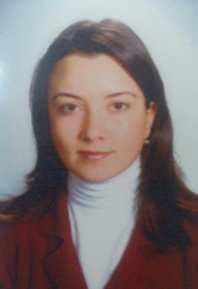 ÖZGEÇMİŞAdı Soyadı: Ayşegül ERGÜLe-Posta: ayergul@gmail.com                ergula@ankara.edu.trÖğrenim Durumu: DoktoraDoktora Tezi Tezi Başlığı ve Danışmanı:Ergül, Ayşegül. Erken Matematiksel Akıl Yürütme Becerileri Değerlendirme Aracı Geliştirilmesi. Hacettepe Üniversitesi Sağlık Bilimleri Enstitüsü, Ankara. Danışman: Prof. Dr. İsmihan Artan.Yüksek Lisans Tezi Başlığı ve Danışmanı:Ergül, Ayşegül. Boehm Okul Öncesi Temel Kavramlar Testi–3’ Ün 36–47 Aylık Çocuklar İçin Türkçeye Uyarlama Çalışması. Ankara Üniversitesi Eğitim Bilimleri Enstitüsü, Ankara. Danışman: Prof. Dr. Çağlayan Dinçer.Görevler:AK ADEMİ K İLGİ AL ANL ARI VE AR AŞ TIRM A KO N UL ARIOkul Öncesi Dönemde Akıl Yürütme, Okul Öncesi Dönemde Fen ve Matematik Eğitimi, Bilişsel Gelişim, Okul Öncesi Dönemde Değerlendirme, Okul Öncesi Dönemde Mizah.ÜYE O LUN AN AK ADEMİK DERNEK V E KURULUŞL AR“Türkiye Okul Öncesi Eğitimini Geliştirme Derneği” ÜyesiYAYINLARA. Hakemli Dergilerde Yayınlanan Tam Metinli MakalelerA.1. Ergül, A.  (2018). Maybe, maybe not: Probabilistic Reasoning in Preschool Period. Erken Çocukluk Çalışmaları Dergisi. (Erken görünüm). Doi: http://dx.doi.org/10.24130/eccd-jecs.196720182149A.2. Dinçer, Ç., Demiriz, S. ve Ergül, A. (2017). Okul Öncesi Dönem Çocukları (36–72 ay) İçin Özbakım Becerileri Ölçeği-Öğretmen Formu’nun Geçerlik ve Güvenirlik Çalışması. Marmara Üniversitesi Atatürk Eğitim Fakültesi Eğitim Bilimleri Dergisi. Sayı 45, sayfa 59-78.A.3. Ergül, A. (2017). Analysis Of Humor Elements  In Illustrated Story Books For Children Aged Three To Six. Journal Of Education and Future, 11, 15-27.  A.4. Ergül, A. ve Artan, İ. (2017). Children Explain Their Reasoning About Measurement: “Because It’s Big and Heavy!”. Journal of Education and Practice. Vol.8, No.22, 47-57. A.5. Akgün, E. ve Ergül, A. (2015). 55-74 Aylık Çocukların Resimlerinde Aile Algısının Değerlendirilmesi. Çukurova Üniversitesi Eğitim Fakültesi Dergisi, 44(2), 209-228.A.6. Ergül, A. ve Artan, İ. (2015). Erken Matematiksel Akıl Yürütme Becerilerinin İncelenmesi. Kuramsal Eğitimbilim Dergisi, 8(4), 454-485.A.7. Acer, D., Şen, M. ve Ergül, A. (2012).Okulöncesi Öğretmen Adaylarının “Topluma Hizmet Uygulamaları” Dersi İle Bu Uygulamalara İlişkin Görüşlerinin  İncelenmesi. Ankara Üniversitesi Eğitim Bilimleri Fakültesi Dergisi, 45(2), sayfa 205-229.A.8. Dinçer, Ç., Ergül, A., Şen, M. ve Çabuk, B. (2011). Bir Topluma Hizmet Uygulaması Örneği: “Haydi Kavram Oyuncaklarıyla Oynayalım”. Kastamonu Üniversitesi Kastamonu Eğitim Fakültesi Dergisi, 19 (2), sayfa 19-38.  B. Tam Metin Basılan Bildiriler      B.1.  Ergül, A. ve Dinçer, Ç. (2009). Boehm Okul Öncesi Temel Kavramlar Testi - 3’ Ün  48 – 71  Aylık Çocuklar  İçin  Türkçe  Formunun  Psikometrik  Özellikleri. Uluslararası Katılımlı II. Çocuk Gelişimi Kongresi. Ankara. Sözel bildiri. Bildiri kitabı sayfa 579-583.     B.2. Karaman, G; Akgün, E.; Acer D.; Şen, M.; Ergül, A. Dinçer, C.; Haktanır, G. (2007). Okul Öncesi Öğretmen Adaylarının Uygulama Derslerindeki Performanslarının Değerlendirilmesi. II. Uluslararası Okul Öncesi Eğitim Kongresi 24-27 Ekim 2007, İstanbul, Türkiye. Bildiri CD’si sayfa 313-319.       C. Özet Olarak Basılan Bildiriler       C.1.  Dinçer, Ç.,  Akgün, E., Şen, M., Acer, D., Ergül, A., Karaman, G., Çabuk, B., Yılmaz, A., Güler, T., Kurtulmuş, Z. (2012). I’m Going to Kindergarten “I’m Playing and Learning”, 3. Uluslararası Okul Öncesi Eğitim Kongresi,  12-15 Eylül 2012, Çukurova, Adana. Sözel bildiri. Bildiri özetleri kitabı sayfa 255.      C.2. Dinçer, Ç.,  Demiriz, S. ve Ergül, A., (2012). Reliability and Validity Study of  the Preschool Children (36–72 months) Self-Care Skills Scale Teacher Form,  3. Uluslararası Okul Öncesi Eğitim Kongresi,  12-15 Eylül 2012, Çukurova, Adana. Sözel bildiri. Bildiri özetleri kitabı sayfa 49.      C.3. Haktanir, G., Guler, T., Yilmaz, A., Sen, M., Kurtulmus, Z.,Ergul, A. and Kahriman Ozturk, D. (2012). Reduce and Reuse: Turkish Preschool Children’s Education for a Sustainable World. 28th OMEP World Symposium 18-21 July 2012, Brasil. Abstracts page 178.       C.4. Ergül, A. ve Dinçer, Ç. (2009). Boehm Okul Öncesi Temel Kavramlar Testi - 3’ Ün 36 – 47 Aylık Çocuklar İçin Türkçe Formunun Psikometrik Özellikleri. 18. Eğitim Bilimleri Kurultayı. Kuşadası, İzmir. Sözel bildiri. Bildiri özetleri kitabı sayfa 54.     C.5. Karaman, G., Ergül, A. ve Erdem, A. (2009). Erken Çocukluk Döneminde Öğretmenlerin Ele Aldığı Kavramların Değerlendirilmesi. 18. Eğitim Bilimleri Kurultayı. Kuşadası, İzmir. Sözel bildiri. Bildiri özetleri kitabı sayfa 121.      C.6. Dinçer, Ç., Çabuk Özer, B. Ergül, A. ve Şen, M. (2009). Bir Topluma Hizmet Uygulama Örneği; Haydi Kavram Oyuncaklarıyla Oynayalım. Uluslararası Katılımlı II. Çocuk Gelişimi Kongresi. Ankara. Sözel bildiri. Bildiri özetleri kitabı sayfa 76.       C.7. Dinçer,  Ç. ve Ergül,  A.  (2008).  “Views  From  Preschools  In  Turkey”.  XXIX International Congress of Psychology. Berlin, Germany . Poster bildiri. Bildiri özetleri kitabı sayfa 136.D. Kitaplar ve Kitap BölümleriD.1. Haktanır, G. ve Ergül, A. (2017). Doğadan Yoksun Çocuklar: Çocukların Son Yıllardaki Yaşamları Üzerine Bir İnceleme. (Çocuk ve Çevre(si) kitabı içinde bölüm). Ankara Üniversitesi Çocuk Kültürü Araştırma ve Uygulama Merkezi Yayınları. Ankara. Sayfa 9-36. D.2. Dinçer, Ç. ve Ergül, A. (2014). Eşleştirme, Gruplama/Sınıflama, Karşılaştırma, Sıralama ve Örüntü. (Okul Öncesinde Matematik Eğitimi, Her Yönüyle Okul Öncesi Eğitim 5 kitabı içinde bölüm). Yayıma Hazırlayanlar: Doç. Dr. İlkay Ulutaş. Hedef Yayıncılık ve Mühendislik. Ankara. Sayfa 49-68.E. Diğer YayınlarE.1. Çelik, G. M., Bayer, S., Arık Akyüz, M. B., Kahriman Özturk, D., Tanrıbuyurdu Fındık, E., Ergül, A., Güler, T., Haktanır, G. ve Haktanır, K. (2014). Minik TEMA Eğitim Programı 2014 Öğretmen Rehberi. TEMA Vakfı. E.2. Çelik, G. M., Arık, M. B., Kahriman Özturk, D., Tanrıbuyurdu Fındık, E., Ergül, A., Güler, T., Haktanır, G. ve Haktanır, K. (2013). Minik TEMA Eğitim Programı 2013 Öğretmen Rehberi. TEMA Vakfı. E.3. Dinçer, Ç., Akgün, E., Şen, M., Karaman, G. ve Ergül, A., (2012). Anaokuluna Gidiyorum Oynuyorum Öğreniyorum, Anne Baba Kitabı. Promeda Matbaacılık, Ankara, ISBN 978-605-136-033-1.E.4. Dinçer, Ç., Akgün, E., Şen, M., Karaman, G. ve Ergül, A., (2012). Anaokuluna Gidiyorum Oynuyorum Öğreniyorum, Etkinlik Kitabı. Promeda Matbaacılık, Ankara, ISBN 978-605-136-034-8.KATILDIĞI EĞİTİM SEMİNERLERİ-ÇALIŞTAYLAR-KONGRELER7-8 Aralık 2017. EDUCCON Eğitim Konferansı. Dinleyici katılımcı.          17-18 Kasım 2017. Eğitimde FATİH Projesi Eğitim Teknolojileri Zirvesi 2017. Dinleyici katılımcı.           4 ve 5 Kasım 2017. V. Zekâ ve Yetenek Kongresi. Türkiye Zekâ Vakfı ve ODTÜ Eğitim Fakültesi. Dinleyici katılımcı.           4 ve 5 Kasım 2017. V. Zekâ ve Yetenek Kongresi kapsamında Yrd. Doç. Dr. Özlen Demircan tarafından yürütülen STEM’li Etkinlikler Çalıştayı katılımcısı.        16-17 Mart 2017. Soru Yazma Teknikleri Eğitim Programı. Ankara Üniversitesi Ölçme ve Değerlendirme Uygulama ve Araştırma Merkezi (ANKÜDEM). 18-20 Kasım 2016. Erken Çocukluk Dönemi Farkındalık Çalıştayı katılımcısı. 5 - 8 Mayıs 2016. VIII. Uluslararası Eğitim Araştırmaları Kongresi, Çanakkale. Dinleyici.        25-31 Ocak 2016. Alternatif Okul Ziyaretleri ve Bilgilendirme Toplantıları. Münih, Almanya.        29-31 Ekim 2015. 6th World Conference on Learning, Teaching and Educational  Leadership. Paris, Fransa. “An Analysis Of Internal and External Structure In Terms of Humor Elements  In Illustrated Story Books For Children Aged 3 to 6” adlı poster bildiri ile katılımcı. 2-5 Eylül 2015. IV. Uluslararası Okul Öncesi Eğitimi Kongresi. Ankara. Sözel bildiri ile katılımcı.16-18 Ekim 2014. 9. Uluslararası Balkan Eğitim ve Bilim Kongresi, Edirne. Dinleyici.15-17 Kasım 2012. Workshop On Teacher Education And Sustainable Development. University of Gothenburg , Department of Education, Communication and Learning. Göteborg/İsveç. Çalıştay katılımcısı. 26-28 Ocak 2011. Aile ve Evlilik Terapisi Eğitimi. ODTÜ Sürekli Eğitim Merkezi, Ankara.05-07 Ekim 2011. 3. Ulusal Çocuk ve Gençlik Edebiyatı Sempozyumu Ankara Üniversitesi Çocuk ve Gençlik Edebiyatı Uygulama ve Araştırma Merkezi Ankara.       26 Şubat 2011. Yaşayan, Öğrenen Okul: Reggio Emilia, PYP ve Proje Yaklaşımı” V.  Ulusal Erken Çocukluk Eğitim Konferansı. Işıkkent Eğitim Kampüsü. İzmir. Dinleyici.15 Ekim 2010. Sürdürülebilir Yaşam & Çocuklar: Sürdürülebilir Gelişme ve Mimarlık İçin Erken Çocukluk Eğitimi Konferansı ve Çalıştayı. Türkiye Okul Öncesi Eğitimini Geliştirme Derneği. Ankara. Çalıştay katılımcısı.12-13 Ekim 2010. Erken Çocukluk Gelişimi Konferansı. UNICEF. Ankara. Dinleyici.27 Mart 2010. Eğitimde Mizahın Gücü IV. Erken Çocukluk Konferansı. Işıkkent Eğitim Kampusü. İzmir. Dinleyici.14 Mart 2010. “The Storyline Approach to Teaching” Konferans ve çalıştayı. Türkiye Okul Öncesi Eğitimini Geliştirme Derneği ve Storyline International. Ankara. Çalıştay katılımcısı.19-20-21 Ekim 2009. 4. Lisansüstü Eğitim Sempozyumu Eylem Araştırmaları Çalıştayı. Ankara Üniversitesi Eğitim Bilimleri Enstitüsü. Ankara. Çalıştay katılımcısı.      Ergul, A. (2008). “Sense of Humour in Preschool Teachers”. 10th International Conference on Education, Athens Institute For Education And Research, Greece. Sözlü bildiri ile katılım (Basılmadı). 30 Nisan - 3 Mayıs 2008. Uluslararası “Çocuk, Aile ve Okul bağlamında Okul Öncesi Eğitim” Kongresi. Trabzon. Dinleyici. 4-8 Ağustos 2008. Milli Eğitim Bakanlığı Okul Öncesi Eğitimi Genel Müdürlüğü tarafından tarihlerinde Van Hizmet İçi Eğitim Enstitüsü’nde düzenlenen  “Okul Öncesi Eğitimde Fen ve Matematik” konulu hizmet içi eğitimde “Eğitimci”.27 Aralık 2007. ÇOKAUM ve Türkiye Okul Öncesi Eğitimi Geliştirme Derneği tarafından gerçekleştirilen Prof. Dr. Artin Göncü’nün konuşmacı olarak katıldığı “Eğitimde Duygunun Rolü ve Okul Öncesi Dönemde Demokrasi Eğitimi” konulu konferans. Ankara Üniversitesi Eğitim Bilimleri Fakültesi Avrupa Topluluğu Araştırma ve Uygulama Merkezi. Dinleyici. 1-3 Mart 2007 “Eğitim Bilimleri bakış açısıyla Eğitim Fakülteleri ve Akreditasyonu” Çalıştayı. Ankara Üniversitesi. Ankara. Düzenleme Komisyonu Üyesi ve katılımcı. 29 Nisan 2006. Eğitimde Proje Yaklaşımı- Küçük Eller Büyük Fikirler Eğitimi. Işıkkent Eğitim Kampusü.  İzmir. Dinleyici. 02-03 Mart 2006. Eğitim Bilimleri Bakış Açısıyla Eğitim Fakülteleri ve Topluma Hizmet İşlevi Çalıştayı. Ankara Üniversitesi Eğitim Bilimleri Fakültesi. Ankara. Düzenleme Komisyonu Üyesi ve katılımcı.GÖREV ALINAN PROJELER115K419 numaralı ve 1.11.2015 başlangıç ve 1.7.2017 bitiş tarihli, “Okul Öncesi Öğretmenleri için e-Mentörlük Temelli Eğitim (e-MENTE: OÖÖ)” TÜBİTAK 1001 projesinde “Araştırmacı”. Avrupa Birliği ve Başbakanlık Merkezi Finans İhale Başkanlığı’nın desteklemiş olduğu Okul Öncesi Eğitimini Güçlendirme Hibe Programı kapsamında yer alan 2011 ABH06739001 numaralı, 17.12.2010 başlangıç ve 17.12.2011 bitiş tarihli, “Anaokulu’na Gidiyorum: Oynuyorum, Öğreniyorum” isimli projede “Yardımcı Araştırmacı”.TÜBİTAK tarafından desteklenen,  2005-2008 yılları arasında yürütülen “Kişiler Arası Bilişsel Problem Çözme Programının Okul Öncesi Eğitim Kurumlarında Yaygınlaştırılması” başlıklı projede “Uygulayıcı”. TÜBİTAK tarafından desteklenen, 2004-2007 yılları arasında yürütülen “0–6 Yaş Türk Çocuklarında “Erken Gelişim Evreleri Ölçeği” ve “Erken Gelişim Evreleri: Sosyal-Duygusal Gelişim Ölçeği”nin Uyarlanması” başlıklı projede “Uygulayıcı”. VERDİĞİ DERSLER         AOÖ206       Matematik Eğitimi         AOÖ305       Fen Eğitimi         MOÖ305      Okul Deneyimi         MOÖ405      Öğretmenlik Uygulaması I          MOÖ406      Öğretmenlik Uygulaması II          GOÖ306       Topluma Hizmet Uygulamaları         AOÖ 202       Erken Çocukluk Döneminde Gelişim II         AÖE 105       Çocuk Gelişimi İDARİ GÖREVLER Ek Ders Formları Hazırlama Komisyonu A.D. Sorumlusu Öğrenci İhtiyaçlarını Belirleme Komisyonu A.D. SorumlusuWeb Sayfası Düzenleme Komisyonu A.D. SorumlusuMezuniyet Töreni Düzenleme Komisyonu A.D. SorumlusuÜniversite Yaşamına Uyum Programı Komisyonu A.D. SorumlusuEğitim- Öğretim Koordinatörlüğü A.D. SorumlusuSAHİP OLUNAN YETERLİK VE SERTİFİKA BELGELERİTÜBİTAK tarafından desteklenen  “Kişiler Arası Bilişsel Problem Çözme Programının Okul Öncesi Eğitim Kurumlarında Yaygınlaştırılması” projesi kapsamında eğitimi gerçekleştirilen Kişiler Arası Bilişsel Problem Çözme Testi Yeterlik Belgesi.  Türkiye Çocuk Nörolojisi Vakfı ve Hacettepe Üniversitesi tarafından eğitimi gerçekleştirilen Denver II Gelişimsel Tarama Testi Uygulamalı Eğitim Programı Yeterlik Belgesi.Gazi Üniversitesi Mesleki Eğitim Fakültesi Tarafından eğitimi gerçekleştirilen Gazi Erken Çocukluk Gelişimi Değerlendirme Aracı (GEÇDA)’nın Kullanım Sertifikası.YABANCI DİL YETERLİK DURUMU: Yükseköğretim Kurumları Yabancı Dil (YÖKDİL) Sınavı (09.07.2017) : 86,25 puan.DereceBölüm/ProgramÜniversiteYılDoktoraÇocuk Gelişimi/  Çocuk Gelişimi ve EğitimiHacettepe Üniversitesi2014Yüksek Lisansİlköğretim/ Okul Öncesi EğitimiAnkara Üniversitesi2007Lisansİlköğretim/ Okul Öncesi EğitimiAnkara Üniversitesi2004Görev UnvanıGörev YeriYılAraştırma Görevlisi DoktorEğitim Bilimleri Fakültesi/Ankara Üniversitesi2014-Devam ediyorAraştırma Görevlisi Eğitim Bilimleri Fakültesi/Ankara Üniversitesi2005-2014